Projekto lyginamasis variantas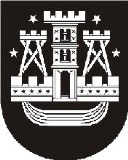 KLAIPĖDOS MIESTO SAVIVALDYBĖS TARYBASPRENDIMASDĖL AB "KLAIPĖDOS ENERGIJA" ATSISKAITOMŲJŲ KARŠTO VANDENS APSKAITOS PRIETAISŲ APTARNAVIMO MOKESČIO NUSTATYMO2010 m. gruodžio 23 d. Nr. T2-372KlaipėdaVadovaudamasi Lietuvos Respublikos vietos savivaldos įstatymo (Žin., 1994, Nr. 55-1049; 2008, Nr. 113-4290, 2008, Nr.137-5379, 2009, Nr. 77-3165, 2010, Nr. 25-1177, Nr. 51-2480, Nr. 86-4525) 16 straipsnio 2 dalies 37 punktu, Lietuvos Respublikos šilumos ūkio įstatymo (Žin., 2003, Nr. 51-2254, 2007, Nr. 130-5259) 15 straipsnio 3 dalimi, Atsiskaitomųjų karšto vandens apskaitos prietaisų aptarnavimo mokesčio skaičiavimo metodika, patvirtinta Valstybinės kainų ir energetikos kontrolės komisijos . liepos 21 d. nutarimu Nr. O3-105 (Žin., 2009, Nr. 93-4011), ir atsižvelgdama į AB „Klaipėdos energija“ valdybos posėdžio . spalio 1 d. protokolą Nr. 19/270, Klaipėdos miesto savivaldybės taryba nusprendžia:1. Nustatyti AB „Klaipėdos energija“ atsiskaitomųjų karšto vandens apskaitos prietaisų aptarnavimo mokestį – 2,98 Lt 0,86 Eur vartotojui per mėnesį be pridėtinės vertės mokesčio. 2. Nustatyti, kad atsiskaitomųjų karšto vandens apskaitos prietaisų aptarnavimo mokestis taikomas, kai apskaitos prietaisai įrengti ir jie nuosavybės teise priklauso karšto vandens tiekėjai AB „Klaipėdos energija“.3. Skelbti apie šį sprendimą vietinėje spaudoje ir visą sprendimo tekstą – Klaipėdos miesto savivaldybės interneto tinklalapyje. Savivaldybės meras	Rimantas Taraškevičius______________